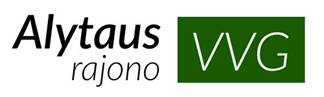 ALYTAUS RAJONO VIETOS  VEIKLOS GRUPĖS VALDYBOS POSĖDŽIO PROTOKOLAS  NR. 172024 m. vasario  19 d., 16.00 val.,Alytaus rajono vietos veiklos grupės patalpos, Naujoji g. 48, Alytus.Posėdis organizuojamas hibridiniu būdu: gyvai ir nuotoliu        Posėdis organizuotas Alytaus rajono vietos veiklos grupės (toliau - VVG) patalpos, Naujoji g. 48, Alytus,  VVG pirmininko iniciatyva, pagal 54 VVG įstatų punktą. Alytaus rajono VVG valdybos nariai (toliau – valdybos  nariai) apie susirinkimą buvo informuoti asmeniškai. El. paštu  VVG valdybos nariams pateikta darbotvarkė ir dokumentai, skirti  posėdžiui.        Posėdžio pirmininkė -  Ingrida  Raguckienė.        Posėdžio sekretorius   - Saulius Salatka.         Iš viso VVG valdybos narių yra 12.        Posėdyje hibridiniu būdu dalyvavo 8  VVG valdybos nariai: 5  VVG valdybos  nariai –  Ingrida Raguckienė, Saulius Belickas, Saulius Salatka, Edita Duobienė, Marius  Gudaitis  posėdžiavo  Alytaus rajono vietos veiklos grupės patalpose, Naujoji g. 48, Alytus;  3 VVG valdybos  nariai – Laurynas Laukevičius, Julita Ciūnytė, Liudmila Makselienė prisijungė nuotoliniu būdu.         Kvorumas yra.        Posėdyje klausimus  pristatė  VVG valdybos pirmininkė Ingrida Raguckienė, Alytaus rajono VVG pirmininkas  Virgilijus Pranskevičius, Alytaus rajono VVG VPS administratravimo  vadovė/ VPS viešųjų ryšių specialistė  Vida Vrubliauskienė, Alytaus rajono VVG VPS administratorė Brigita Montvilaitė, Alytaus rajono VVG VPS  finansininkė – buhalterė Gintarė  Astrauskaitė-Marčiukaitienė, teikiama Ąžuolinių kaimo bendruomenės prezentacija, Vaisodžių kaimo bendruomenės visuomeninės organizacijos „Vaisodžiai“ pirmininkas Zenonas Kazlauskas. Bendru VVG  valdybos sutarimu „už‘ (vienbalsiai) valdybos nariai išsirinko posėdžio pirmininke  Ingridą Raguckienę, o posėdžio sekretoriumi  Ingrida  Raguckienė  pasiūlė Saulių Salatką. Prieštaraujančių nebuvo.  Darbotvarkė:Dėl  VVG 2024 m. veiklos plano.Dėl  VVG turto priėmimo – perdavimo.Dėl  VVG 15 – mečio ir projektų rengimo. Dėl  VVG  informacijos apie VPS įgyvendinimo stebėseną ir rizikų  valdymą, informacijos  apie  VPS vykdomus /vertinamus/ gautus vietos projektus ir  vietos plėtros strategijos keitimo.Dėl   Ąžuolinių kaimo bendruomenės  vietos projekto  „Bendruomeninis verslas“ ALYT-LEADET-6B-BD-34-1-2022 įgyvendinimo pristatymo.Dėl  VVG  visuotinio narių susirinkimo organizavimo.Dėl VVG buveinės keitimo.Dėl einamųjų klausimų. informacija dėl VVG valdybos narių viešųjų ir privačiųjų interesų derinimo ir          kompetencijų korupcijos ir viešųjų ir privačiųjų interesų klausimų; informacija  apie sumanių kaimų priemonę ir planuojamus seminarus; informacija apie tarptautinę konferenciją Druskininkuose.     Už darbotvarkę balsavo vienbalsiai.1.SVARSTYTA. Dėl  VVG 2024 m. veiklos plano.VVG pirmininkas   Virgilijus Pranckevičius  informavo, kad 2024 m. sausio 18 d. visuotiniame narių susirinkime  buvo pateiktas svarstyti VVG  2024 m. veiklos planas, tačiau perrinktam VVG pirmininku Virgilijui Pranskevičiui  VVG visuotinis narių susirinkimo metu  buvo  pasiūlyta   peržiūrėti planą  ir  pateikti   savo  pasiūlymus. NUTARTA. Dėl  VVG 2024 m. veiklos plano. 8 balsai „už“ (vienbalsiai)   pritarti  VVG 2024 m. veiklos planui ir teikti svarstyti  VVG visuotiniam narių susirinkimui.  2 .SVARSTYTA. Dėl  VVG turto priėmimo – perdavimo.VVG valdybos pirmininkė Ingrida Raguckienė  informavo, kad 2023 m. gruodžio 20 d. VVG valdybos posėdyje valdyba pavedė revizuoti visą VVG turtą iki 2024 m. sausio 18 d., kad  turtą būtų galima perduoti išrinktam naujam pirmininkui.  VVG valdybos pirmininnkė Ingrida Raguckienė pristatė  išvadas, kad  visas inventorizacijos aktuose registruotas VVG turtas  yra rastas apie VVG  turimą ir inventorizuotą turtą. VVG  pirmininkas   Virgilijus Pranckevičius  pasidalijo  informacija apie tai, kokius pasiūlymus  pateikė   Birštono atstovai dėl  nenaudojamo turto. Buvo aptarta aukciono organizavimas nenaudojamam turtui.                NUTARTA. Dėl  VVG turto priėmimo – perdavimo.8 balsai balsų „už“ (vienbalsiai)   pritarti  VVG   inventorizacijos ir revizavimo išvadoms bei  VVG  pirmininkui susipažinus su VVG  turimu ilgalaikiu  turtu perduoti  turtą VVG pirmininkui Virgilijui Pranskevičiui, pasirašant turto perdavimo - priėmimo aktus.   3.  SVARSTYTA.   Dėl  VVG 15 – mečio ir projektų rengimo. VVG valdybos pirmininkė Ingrida Raguckienė  informavo, kad 2024 m.  kovo  4 d. VVG sukanka 15 metų. Minėti  sukaktį galima visus metus.. VVG pirmininkas Virgilijus Pranskevičius siūlė rengti projektus, pasirinkti renginio organizavimo vietą, tai gali būti Daugai. Saulius  Belickas siūlė VVG sukakties  minėjimo renginį organizuoti  Punioje per Onines ir tartis su puniškiais kaip įsiterpti į programą.  VVG VPS administravimo vadovei  Vidai   Vrubliauskienei  pavesta parengti projektą ir teikti jį  Nacionalinei kaimo bendruomenių rėmimo programai.  NUTARTA. Dėl  VVG 15 – mečio ir projektų rengimo. 8 balsai „už“ (vienbalsiai) VVG sukakties  minėjimo renginį organizuoti Punioje per Onines ir aptarti su Punios seniūnijos atstovais dėl dalyvavimo programoje. nutarta parengti projektą ir teikti jį  Nacionalinei kaimo bendruomenių rėmimo programai, nes šie metai ir ES metai    4. SVARSTYTA.   Dėl  VVG  informacijos apie VPS įgyvendinimo stebėseną ir rizikų  valdymą, informacijos  apie  VPS vykdomus /vertinamus/ gautus vietos projektus ir  vietos plėtros strategijos keitimo.VVG pirmininkas Virgilijus Pranckevičius pasiūlė klausimą pristatyti VVG administracijos atstovams: VVG VPS administravimo vadovei Vidai Vrubliauskienei ir VPS administratorei Brigitai  Montvilaitei.   VVG VPS administravimo vadovė Vida Vrubliauskienė informavo, kad   administracija  nuolatos vykdo VPS įgyvendinimo stebėseną. 2024 m. vasario  mėn.  duomenimis VPS lėšų kontraktavimas eina į pabaigą.   Pilnai įgyvendinta  yra  36  vietos projektai iš 57  galimų.  VVG analizavo VPS įgyvendinimo situaciją ir nuolat vykdo jos stebėseną, kaip numatyta VPS analizuojamos  ir  vertinamos VPS įgyvendinimo rizikos. VVG VPS įgyvendinimas baigiasi 2025 m. rugpjūčio 31 d.  Visi vietos projektai turi būti įgyvendinti iki 2025 m. liepos 1 d.  VPS įgyvendinti - iki  2023 m. pabaigos buvo organizuota 39 kvietimai: iš jų  4 - 2023 m. Iki 2022 m vietos projektų pareiškėjai nebuvo  aktyvūs arba  buvo abejojantys įvykdyti pririmtus įsipareigojimus vietos projektuose, todėl neretai atsiimdavo  jau įvertintas   paraiškas  arba netgi nutraukdavo vietos projektų vykdymo sutartis.  Šios rizikos yra praktiškai  yra  nevaldomos ir jas sąlygojo pandemija ir karas Ukrainoje, kuomet išbrango ištekliai, neįmanoma įgyvendinti prieš pandemiją ir karą Ukrainoje  suplanuotų vietos projektų dėl lėšų stokos. VVG pirmininkas Virgilijus Pranckevičius  perdavė žodį Alytaus rajono VVG VPS administratorei Brigitai Montvilaitei, kad pristatytų  vietos projektų  vertinimo ir sutarčių pasirašymo situaciją.  Baigiami įvertinti  paskutiniai 4 vietos  projektai: 2  projektai   su teigiamais  vertinimais teikiami Agentūros projektų atrankos  komiteto  posėdžiui;  1  projektui tinkamumo vertinimo metu, galimai  bus suformuotas  neigiamas  vertinimas, nes  prašomos išlaidos neatitinka vietos projektų išlaidų tinkamumo sąlygų. Projektas su neigiama išvada visada  teikiamas į Projektų atrankos komitetui, kurie priima sprendimus dėl projekto atmetimo. Šis projektas  yra iš . 1 projektas vis  dar  tinkamumo vertinimo procese, nes verslo projekto  pareiškėjas reorganizavo  savo įmonę, vėliau projungė kitas įmones, kas kelia  daug abejonių dėl pareiškėjo tinkamumo, todėl galutinį  verdiktą projektui priims Agentūros teisininkai ir projektų atrankos komiteto  posėdis. Alytaus rajono VVG VPS administraavimo  vadovė/ VPS viešųjų ryšių specialistė  Vida Vrubliauskienė  informavo, kad VVG vietos plėtros strategija 2015 -2020 metams  (VPS) tikrai yra didelė ir buvo tris kartus  papildyta  lėšomis: 1) pasiekus VVG pažangą 75 proc. 2020 m.  papildomai  buvo gauta,  vietos projektams buvo  gauta EURI papildomų paramos lėšų – iki 394 798,00 Eur vietos projektams,  tad VPS    suma vietos projektams keitėsi  iš „iki  2 664 770,00 Eur.“ į „iki 3 059 568,00 Eur“.  2) 2022 m. gauta VPS  virškontraktavimui 5 proc. paramos lėšų vietos projektams - 152 978,00 Eur.    Tuomet  VPS  gautina   bendra  galima  paramos lėšų suma vietos projektams   pa didėjo keitėsi  iš  „3 059 568,00 Eur“   iki  105 proc.  ir į    „3 212 546,00 Eur“,  3) 2023 m. pabaigoje VVG vėl kreipėsi į Agentūrą dėl galimo papildomo EURI virškontraktavimo finansavimo vietos projektams 80 000,00 tūkst. Eur., todėl bendra vietos projektams skirta  paramos suma  su EURI virškontraktavimu galima iki  3 292 546,00 Eur ir tai yra skirta tik vietos projektams. 2023 m. pradžioje, kai dėl pareiškėjų, vietos projektų vykdytojų veiksmų ir neatsakingumo buvo daug sugrąžintų paramos lėšų buvo sulėtėjęs  VPS įgyvendinimas, t.y. dėl vertinimo proceso metu  atsiimtų paraiškų, nutrauktų projektų ir pan.. VVG LR žemės ūkio ministerijai buvo   pateikusi  veiksmų planą  kaip 2023 m. visais įmanomais būdais  paspartinti VPS įgyvendinimą.  Planas įgyvendintas, bet rizikos  vis tiek pasilieka ir ypač neprognozuojama dėl įgyvendinamiems vietos projektams taikomų sankcijų (pvz. dėl per vėlai  pateikto mokėjimo prašymo vietos projektui taikoma sankcija 5 proc.  nuo vietos projekto skirtos paramos sunos kiekvienai pavėluotai dienai),  dėl sutaupytų paramos lėšų, kurie susiformuoja vykdant  viešus pirkimus ir pan., tad atsižvelgiant į tai būtina peržiūrėti  VPS ir ją  keisti perskirstant VPS lėšų likučius.  Strategijos keitimas yra gyvas procesas ir dėl papildomai gautų  virškontraktavimo lėšų, ir todėl būtina nuolat peržiūrėti VPS finansinį planą ir  optimaliai suderinti pagal lėšų poreikį visose priemonėse ar veiklos srityse, atsižvelgiant į rezervinius  vietos projektų sąrašus, lėšų rūšis  ir pan. NUTARTA.  Dėl  VVG  informacijos apie VPS įgyvendinimo stebėseną ir rizikų  valdymą, informacijos  apie  VPS vykdomus /vertinamus/ gautus vietos projektus ir  vietos plėtros strategijos keitimo.8.balsų „už“ (vienbalsiai) strategijos  keitimas  būtinas 2024 m. dėl VPS įgyvendinimo rizikų valdymo, perskirstant  paramos lėšų likučius pagal VPS reikalavimus bei  taip, kad  likučiai būtų panaudoti.  5. SVARSTYTA.   Dėl   Ąžuolinių kaimo bendruomenės  vietos projekto  „Bendruomeninis verslas“ ALYT-LEADET-6B-BD-34-1-2022 įgyvendinimo pristatymo.              Ąžuolinių kaimo bendruomenės pirmininkė  Danguolė Jarmalavičienė perdavė informaciją apie  Ąžuolinių kaimo bendruomenės  vietos projektą  „Bendruomeninis verslas“ ALYT-LEADET-6B-BD-34-1-2022  pristatymą (pridedama)  su   paaiškinimais dėl projekto įgyvendinimo sunkumų  bei įgyvendinimo rizikas ir paprašė VVG valdybos  narių  pasiūlyti sprendimus kaip sumažinti šio projekto įgyvendinimo rizikas. Aptarus  VVG valdyboje  situaciją rekomenduota kreiptis į Alytaus rajono savivaldybę dėl papildomo finansavimo vietos projektui  bei  kreiptis į kitus įmanomus finansavimo šaltinius.    NUTARTA.  Dėl   Ąžuolinių kaimo bendruomenės  vietos projekto  „Bendruomeninis verslas“ ALYT-LEADET-6B-BD-34-1-2022 įgyvendinimo pristatymo.            8 balsai „už“ (vienbalsiai) siekiant sumažinti  vietos projekto  „Bendruomeninis verslas“ ALYT-LEADET-6B-BD-34-1-2022  įgyvendinimo rizikas rekomenduota kreiptis į Alytaus rajono savivaldybę dėl papildomo finansavimo vietos projektui  bei  kreiptis į kitus įmanomus finansavimo šaltinius.    6.SVARSTYTA. Dėl  VVG  visuotinio narių susirinkimo organizavimo.VVG pirmininkas   Virgilijus Pranckevičius  informavo, kad iki 2024 m. gegužės 1 d. būtina  organizuoti VVG narių visuotinį susirinkimą,  kuriame  reikia patvirtinti   VVG finansinės atskaitomybės ir kitus  dokumentus (darbotvarkės projektas pridedamas)  bei pasiūlė susirinkimą organizuoti 2024 m.  balandžio 18 d., 16  val. .istorinėje Lauryno Radziukyno mokykloje, Draugystės g. 2, Kurnėnų k., kviesti narius elektroniniu  būdu. Susirinkimui skirti maitinimo lėšas kavos pertraukėlei.  Pakviesta balsuoti.NUTARTA. Dėl  VVG  visuotinio narių susirinkimo organizavimo.8 balsai  „už“ (vienbalsiai)  VVG visuotinį rinkiminį narių susirinkimą organizuoti 2024 m.  balandžio 18 d., 16 val.  istorinėje Kurnėnų Lauryno Radziukyno  mokykloje .istorinėje Lauryno Radziukyno mokykloje, Draugystės g. 2, Kurnėnų k .(preliminari susirinkimo darbotvarkė pridedama)..  Susirinkimui skirti maitinimo lėšas kavos pertraukėlei.SVARSTYTA. Dėl VVG buveinės keitimo.VVG valdybos pirmininkė  Ingrida  Raguckienė informavo, kad  2023 m. gruodžio 29 d., VVG valdybos pavedimu, kreipėsi į  Alytaus rajono savivaldybę (kreiptasi ir į  kitas organizacijas) dėl VVG  persiregistravimo iš Pulko g. 21, Alytaus į  Kauno g. 3,  Punios mstl., Alytaus r. ir  gautas Alytaus rajono savivaldybės tarybos sprendimas leisti  VVG  buveine registruoti  Kauno g. 3,  Punios mstl., Alytaus r.  Taip pat yra gautas  Dzūkijos – Suvalkijos saugomų teritorijų direkcijos pritarimas leisti registruotis  VVG Kampelių g. 11, Simno sen.  Vyko balsavimas.  NUTARTA. Dėl VVG buveinės keitimo.  8 balsai  „už“ (vienbalsiai)  VVG registruoti adresu:  Kauno g. 3,  Punios mstl., Alytaus r.                8.SVARSTYTA. Dėl einamųjų klausimų.8.1. SVARSTYTA. Informacija dėl VVG valdybos narių viešųjų ir privačiųjų interesų derinimo ir    kompetencijų korupcijos ir viešųjų ir privačiųjų interesų klausimų. VVG pirmininkas Virgilijus Pranckevičius priminė, kad VVG valdybos  nariams peržiūrėti viešųjų ir privačiųjų interesų derinimo deklaracijas ir esant poreikiui patikslinti bei pateikti  trūkstamus kompetencijų pažymėjimus korupcijos prevencijos  arba viešųjų ir privačiųjų interesų  derinimo temomis. NUTARTA Informacija dėl VVG valdybos narių viešųjų ir privačiųjų interesų derinimo ir    kompetencijų korupcijos ir viešųjų ir privačiųjų interesų klausimų.               8  balsai „už“ (vienbalsiai) rekomenduojama VVG valdybos  nariams peržiūrėti viešųjų ir privačiųjų interesų derinimo  deklaracijas ir esant reikalui jas tikslinti,  pateikti  trūkstamus kompetencijų pažymėjimus korupcijos prevencijos  arba viešųjų ir privačiųjų interesų  derinimo temomis. 8.2. SVARSTYTA. Informacija  apie sumanių kaimų priemonę ir planuojamus seminarus; VVG VPS administravimo vadovė Vida Vrubliauskienė informavo, kad balandžio/ gegužės mėn. bus paskelbta VVG skirtas kvietimas parengti sumanių kaimų strategijas (SKS) pagal Strateginio plano  priemonę „Sumanūs kaimai“.   SKS  turi apimti bent vieną sumanau kaimo temą:Vietos ekonomika, Įtraukios vietos infrastruktūros kūrimas ir paslaugos;Sumanios vietos  bendruomenės;Aplinkos apsauga  ir klimato kaitos pokyčių švelninimas (horizontali tema, kuri turi būti taikoma  visose strategijose).Atsižvelgiant į tai, kad priemonės Sumanieji kaimai kvietimo metu turi būti pateikta   Alytaus rajono VVG SKS, kurią sukurti reikalinga labai plati diskusija.  Į SKS bendradarbiaudami  turi būti  įsitraukę   trys sektoriai (suplanavę ir pateikę  projektus). SKS parengimo  darbas labai imlus laikui, todėl  VVG  vienu metu baigdama įgyvendinti seną vietos plėtros strategiją  ir  pradėdama  įgyvendinti  naują  vietos plėtros strategiją  negali  fiziškai suspėti  parengti suaktyvinti VVG teritoriją  ir parengti SKS dokumentą su surinktpmis paraiškomis.  Preliminariai  tai galima padaryti iki rudens ar net metų pabaigos. Artimiausiu metu planuojama daug  renginių skirtų sumanių kaimų tematikai 2024 m. vasario 22 d., 15.30 val. – 17.30 val., Alytaus rajono savivaldybės Tarybų salėje  vyks VVG ir  Lietuvos vietos bendruomenių organizacijų sąjungos (LVBOS) organizuojamas  renginys skirtas bendruomenių civilinei saugai  ir bendruomenių sumanumo vystymui, apjungiant abi temas į vieną visumą. 2024 m. kovo 8  d. VVG administracija ir valdybos atstovai dalyvaus  nuotoliniame  kūrybinių  dirbtuvių renginyje, kurį organizuoja Žemės ūkio agentūra.2024 m.  kovo 27 d. Vytauto Didžiojo universitetas organizuoja  nuotolinius mokymus  Alytaus  rajono VVG  teritorijai „Kaip parengti gerą sumaus kaimo projektą“. Renginys vyks nuotoliu. Kviečiami visi VVG nariai ir suinteresuoti kiti  visų sektorių atstovai  mokytis  kaip parengti  gerą SKS ir gerus  SKS projektus, .   NUTARTA Informacija  apie sumanių kaimų priemonę ir planuojamus seminarus; 8  balsai „už“ (vienbalsiai)  SKS nebus teikiama 2024 m. balandžio/ gegužės mėnesį skelbiamo kvietimo  metu, nes reikalinga labi plati diskusija ir siūloma kviesti  visus VVG narius ir suinteresuotus kitus visų sektorių atstovus mokytis  kaip rengti SKS ir SKS projektus..    SVARSTYTA.  Informacija apie tarptautinę konferenciją Druskininkuose. VVG VPS administravimo vadovė Vida Vrubliauskienė informavo, kad VVG atstovai ieškodami  teritorinio ir tarptautinio bendradarbiavimo ryšių,  2024 m. vasario 8 d. dalyvavo tarptautinėje konferencijoje „Lietuvos ir Lenkijos kaimo plėtros politikos panašumai ir tobulintinos  vietos 2014- 2020 metų perspektyvoje“, kuri vyko sanatorijoje „Dainava“, Maironio g.22,   Druskininkuose. Renginyje  dalyvavo  VVG nariai:  Vaisodžių kaimo bendruomenės visuomeninės organizacijos  „Vaisodžiai“ pirmininkas  Zenonas Kazlauskas ir Likiškėlių kaimo bendruomenės pirmininkė Gintarė Romančiuckienė.   Savo įspūdžiais apie renginį  pasidalijo  Zenonas Kazlauskas.Posėdžio  pirmininkė                                                                                            Ingrida RaguckienėPosėdžio  sekretorius                                                                                                   Saulius Salatka                                                                                          